Direkcija JP, Fadila Kurtagića 1, Kladanj		         - 1321600311487057 NLB bankaŠG »Konjuh«, Patriotske lige bb, Kladanj		ŠG »Sprečko«, Oslobođenja 13, Živinice		ŠG »Majevičko«, Majevička br 20, Srebrenik		ŠG »Vlaseničko«, Turalići, Kladanj			Društvo upisano u registar Kantonalnog suda Tuzla broj: UI-1525/02. Porezni identifikacioni broj društva 209129520001 	DATUM : 04.09.2019 god.BROJ PROTOKOLA: 8245/19BROJ JAVNE NABAVKE: 8245-A  II-09/19Na osnovu člana 8. Zakona o javnim nabavkama BiH (Sl.Glasnik BiH br. 39/14), Uputstva za pripremu tenderske dokumentacije (Sl.Glasnik BiH br. 90/14), i Pravilnika o postupku dodjele ugovora o uslugama iz Anexa II dio B Zakona o javnim nabavkama (Sl.Glasnik BiH br. 66/16), Ugovorni organ  upućuje obavještenje:O izmjenama predviđenih cijena za lotove 1,2 po pozivu 8105/19 od 29.08.2019 godineI – PREDMET NABAVKE1.1 Predmet postupka dodjele ugovora o uslugama iz Anexa II dio B Zakona o javnim nabavkama je:     Redovna sječa,primicanje,izvoz,iznos ŠDS ,odjeli 6,7,120,54 ŠG Konjuh.1.2 Usluge će se pružati po slijedećim lotovima:  Sječa i  izrada,  primicanje,  izvoz  i  iznos šumskih drvnih  sortimenata na međustovarište – tvrdi  put:Izmjena cijena se odnosi na lotove 1,2 a cijene i ukupne vrijednosti su navedene u donjoj tabeli  Predviđena cijena i vrijednost za LOT 3 iz javnog poziva 8105/19 od 29.08.2019 godine ostaje ista.Datum otvaranja ponuda ostaje isti.v.d. Direktor_______________________ Omazić Kadrija dipl.ing.šum.Odjel67120Gospod. jedinicaGosteljaGosteljaGornja DrinjacaUkupna Neto masa drvnih             sortimenata cca -  m36715124447Cijena  KM / m3   (bez   PDV-a)36,2933,5334,62Mjesečna dinamika -  m3335256300Broj   L O T – a112Vrijednost  usluga po                         LOT-ovima – KM24.350,5917.167,36153.955,14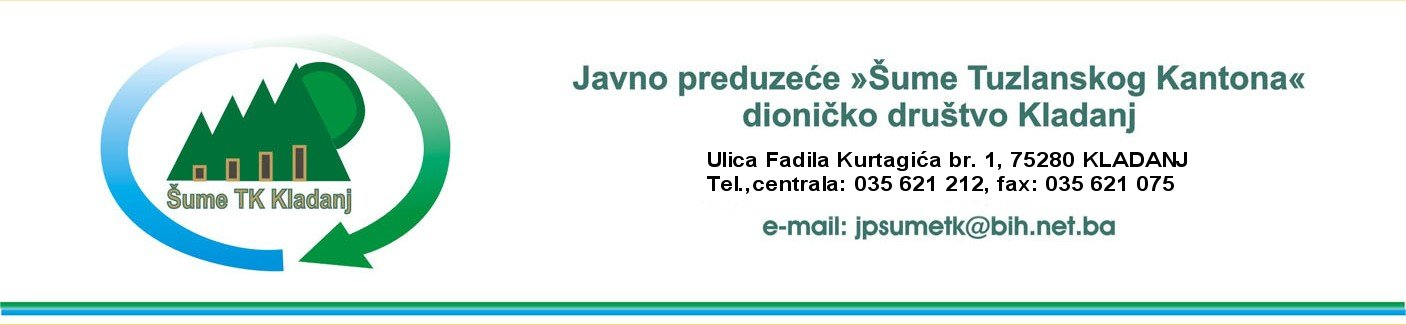 